Приложение 13. Система программных мероприятий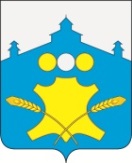 АдминистрацияБольшемурашкинского муниципального районаНижегородской областиПОСТАНОВЛЕНИЕ26.08.2013  г.                                                                                                                  № 623О внесении изменений в районную целевую программу «Энергосбережение и повышение энергетической эффективности Большемурашкинского района на 2010-2014 годы» утвержденную постановлением Администрации Большемурашкинского муниципального района Нижегородской области от 30.07.2010г. №512         Администрация Большемурашкинского муниципального района                                                п о с т а н о в л я е т:         1. Внести в районную целевую программу «Энергосбережение и повышение энергетической эффективности Большемурашкинского района на 2010-2014 годы» утвержденную постановлением Администрации Большемурашкинского муниципального района Нижегородской области от 30.07.2010г. №512, (далее – Программа) следующие изменения:        1.1. В паспорте Программы:        1) в разделе «Объемы и источники финансирования Программы»:         цифры «3704,1» заменить цифрами «2955,230»        цифры «2751,3» заменить цифрами «2403,8»        цифры «2912» заменить цифрами «2412»        цифры «14629,4» заменить цифрами «13033,03»        2) Перечень программных мероприятий изложить в новой редакции согласно приложению 1 к настоящему постановлению.       2. Финансовому управлению администрации Большемурашкинского муниципального района внести соответствующие изменения в план финансирования мероприятий Программы за счет средств районного бюджета.       3. Настоящее постановление вступает в силу со дня его подписания.Глава администрацииБольшемурашкинского района                                                           В.В.Кокурин№  п/пНаименование мероприятия (ниже приведены в качестве примера)Категория расходов Сроки выпол-ненияПредполагаемые объемы финансирования  по годам (средства на реализацию мероприятий предусмотрены в рамках текущего финансирования бюджетных организаций), (тыс. руб.)Предполагаемые объемы финансирования  по годам (средства на реализацию мероприятий предусмотрены в рамках текущего финансирования бюджетных организаций), (тыс. руб.)Предполагаемые объемы финансирования  по годам (средства на реализацию мероприятий предусмотрены в рамках текущего финансирования бюджетных организаций), (тыс. руб.)Предполагаемые объемы финансирования  по годам (средства на реализацию мероприятий предусмотрены в рамках текущего финансирования бюджетных организаций), (тыс. руб.)Предполагаемые объемы финансирования  по годам (средства на реализацию мероприятий предусмотрены в рамках текущего финансирования бюджетных организаций), (тыс. руб.)Предполагаемые объемы финансирования  по годам (средства на реализацию мероприятий предусмотрены в рамках текущего финансирования бюджетных организаций), (тыс. руб.)№  п/пНаименование мероприятия (ниже приведены в качестве примера)Категория расходов Сроки выпол-нения20102011201220132014Всего12345678910Основная цель  программы:  Повышение энергетической эффективности, сокращение затрат  на обеспечение бюджетных учреждений всеми видами энергетических ресурсов (вода, газ, электрическая и тепловая энергия)Основная цель  программы:  Повышение энергетической эффективности, сокращение затрат  на обеспечение бюджетных учреждений всеми видами энергетических ресурсов (вода, газ, электрическая и тепловая энергия)Основная цель  программы:  Повышение энергетической эффективности, сокращение затрат  на обеспечение бюджетных учреждений всеми видами энергетических ресурсов (вода, газ, электрическая и тепловая энергия)Основная цель  программы:  Повышение энергетической эффективности, сокращение затрат  на обеспечение бюджетных учреждений всеми видами энергетических ресурсов (вода, газ, электрическая и тепловая энергия)3030,32231,72955,2302403,8241213033,03Задача 1 программы: Переход на определение количества потребленных энергетических ресурсов (вода, газ, электрическая и тепловая энергия) приборным способомЗадача 1 программы: Переход на определение количества потребленных энергетических ресурсов (вода, газ, электрическая и тепловая энергия) приборным способомЗадача 1 программы: Переход на определение количества потребленных энергетических ресурсов (вода, газ, электрическая и тепловая энергия) приборным способомЗадача 1 программы: Переход на определение количества потребленных энергетических ресурсов (вода, газ, электрическая и тепловая энергия) приборным способом505648,51631,2062784,7061.1Установка приборов учёта в учреждениях образования Прочие расходы201155,055,01.2Установка приборов учета воды в учреждениях образованияПрочие расходы20101151151.3Разработка проектной документации для установки приборов учета воды в системе здравоохранения Прочие расходы201025251.4Установка приборов учета воды в системе здравоохранения Прочие расходы201085851.5Разработка проектной документации для установки приборов учета природного газа в системе здравоохранения Прочие расходы201065651.6Установка приборов учета природного газа в системе здравоохраненияПрочие расходы2011-2012405,2405,21.7Установка приборов учета воды в учреждениях культурыПрочие расходы201010101.8Установка приборов учета воды в органах местного самоуправленияПрочие расходы201030301.9Установка приборов учета природного газа в предприятиях ЖКХПрочие расходы/НИОКР2011-2012188,31631,2061819,5061.10Установка приборов учета электрической энергииПрочие расходы2010175175Задача 2 программы: Снижение объемов потребления энергетических ресурсовЗадача 2 программы: Снижение объемов потребления энергетических ресурсовЗадача 2 программы: Снижение объемов потребления энергетических ресурсовЗадача 2 программы: Снижение объемов потребления энергетических ресурсов2525,31583,21121,4992343,824129985,7992.1Установка пластиковых окон в учреждениях образованияПрочие расходы2011686,2686,22.2Установка пластиковых окон в центральной котельной р.п. Б.МурашкиноПрочие расходы201326,826,82.3Установка пластиковых окон в учреждениях культурыПрочие расходы2010-20142744005001174Утепление наружной стены в РДК р.п. Б.МурашкиноПрочие расходы2010-2014115061Перевод котельной школы с каменного угля на природный газПрочие расходы2010-201414031403Замена тепловых сетей, промывка и опрессовка систем отопления и насосного оборудования в МУП ЖКХ в том числе:Управляющая компанияП. СоветскийС. ХолязиноПрочие расходы2010-2014606.6515,1125053249822014643835,7Установка энергосберегающего оборудования: установка сетевых насосов, замена котлов в МУП ЖКХПрочие расходы2010-201490.77512238325,7Замена ламп накаливания на энергосберегающие в МУП ЖКХПрочие расходы2010-201466Установка без башенных систем водоснабженияПрочие расходы2010-201487180953622.2Работы по ремонту системы отопления и водопровода в бюджетных учрежденияхПрочие расходы/капвложения2010-2014487,097,399100100784,3992.3Замена  насосов с 15 кВт на 11 кВт в газовой котельной ЦРБПрочие расходы2010-201442422.4Замена ламп накаливания на энергосберегающие в зданиях занимаемых органами местного самоуправленияПрочие расходы2011-20146565Замена ламп накаливания на энергосберегающие в учреждениях образованияПрочие расходы2011-2014130130Замена ламп накаливания на энергосберегающие в системе здравоохраненияПрочие расходы2011-20145050Замена ламп накаливания на энергосберегающие в учреждениях культурыПрочие расходы2011-201430494040159Приобретение и установка светильников ДНАТ в количестве 290 шт.Прочие расходы2011-20141751751751751758752.5…..Задача 3 программы: Создание системы мониторинга энергоэффективности в бюджетной организации Задача 3 программы: Создание системы мониторинга энергоэффективности в бюджетной организации Задача 3 программы: Создание системы мониторинга энергоэффективности в бюджетной организации Задача 3 программы: Создание системы мониторинга энергоэффективности в бюджетной организации 202,52560262,5253.1Проведение энергетического обследования здании, сооружений, энергопотребляющего оборудованияПрочие расходы2010-2012202,52560262,5253.2Разработка плана  выполнения мероприятий программыПрочие расходы2010-2014